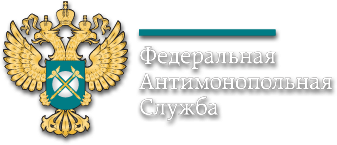 ОБЩЕСТВЕННЫЙ СОВЕТ ПРИ ФЕДЕРАЛЬНОЙ АНТИМОНОПОЛЬНОЙ СЛУЖБЕРоссия, 125993, г. Москва, Садовая-Кудринская, д.11, тел. 8-499-755-23-23, e-mail: os@fas.gov.ru, http:// os.fas.gov.ruП О В Е С Т К Азаседания Общественного совета при ФАС России1.	О мониторинге ситуации по саморегулированию маркетплейсов по работе с поставщиками (повторное рассмотрение).от Общественного совета: Алексей Владиславович Кожевников;от ФАС России: Елена Александровна Заева, начальник Управления регулирования связи и информационных технологий; Яна Вячеславовна Склярова, заместитель начальника Управления контроля рекламы и недобросовестной конкуренции; Ренат Равилевич Салюков, советник отдела торговли Управления контроля социальной сферы, торговли и непроизводственных услуг.2.	О позиции ФАС России по проблемам в законодательстве на рынках клининговых услуг и гостиничных услуг, что приводит к нарушению конкуренции на указанных рынках (повторное рассмотрение). от Общественного совета: Алексей Владиславович Кожевников;от ФАС России: Юлия Михайловна Ермакова, заместитель начальника Управления контроля социальной сферы, торговли и непроизводственных услуг; Яна Вячеславовна Склярова, заместитель начальника Управления контроля рекламы и недобросовестной конкуренции; Ольга Викторовна Горбачева, начальник Управления контроля размещения государственного заказа.3.	Об открытой публикации данных. Ключевые показатели развития регулируемых отраслей и результативности тарифного регулирования. Выборочный анализ качества раскрытия информации в соответствии со стандартами качества раскрытия (повторное рассмотрение).от Общественного совета: Илья Алексеевич Долматов; от ФАС России: Дмитрий Андреевич Васильев, начальник Управления регулирования электроэнергетики; Алексей Геннадьевич Матюхин, начальник Управления регулирования жилищно-коммунального хозяйства; Алексей Сергеевич Воронин, начальник Управления регионального тарифного регулирования.3.1.	О проекте ведомственного плана ФАС России по реализации мероприятий в области открытых данных на 2023 год.от Общественного совета: Валерий Александрович Бодренков; Илья Алексеевич Долматов;от ФАС России: Илья Николаевич Григорьев, заместитель начальника Управления общественных связей.3.2.	О проекте ведомственного плана по реализации концепции открытости ФАС России на 2023 год.от Общественного совета: Валерий Александрович Бодренков; Илья Алексеевич Долматов;от ФАС России: Илья Николаевич Григорьев, заместитель начальника Управления общественных связей.4.	Об организации анализа взаимодействия ФАС России с референтными группами, в том числе работы экспертных советов при ФАС России за 2022 год.от Общественного совета: Валерий Александрович Бодренков; от ФАС России: Илья Николаевич Григорьев, заместитель начальника Управления общественных связей.ФАС России,Зал Коллегии«29» марта 2023 г.13 ч. 00 мин.